Tamara Pinkney is a Scientific Reviewer in the Hematology Branch of the Division of Immunology and Hematology Devices in FDA’s Office of In Vitro Diagnostics and Radiological Health (OIR) where she reviews a variety of medical devices and assays for hematological, coagulation, and evaluation of other body fluids. Ms. Pinkney joined the FDA in 2015 with 10 years of clinical laboratory experience, including expertise in hematology and urinalysis testing. She served as a lead technologist in the Hematology laboratory at Walter Reed National Military Medical Center. Prior to her time at Walter Reed, Ms. Pinkney worked as a generalist in the Core laboratory at Palmetto Health Baptist. Ms. Pinkney is an ASCP certified Medical Technologist and holds a BS in Biology from the University of SC, Columbia and a Certificate of Completion from Palmetto Health Baptist School of Medical Technology.PROGRAM/SPEAKER INFORMATION FORMNote: this form is optional if the information is submitted elsewhere.PROGRAM/SPEAKER INFORMATION FORMNote: this form is optional if the information is submitted elsewhere.Program Number:  Program Number:  Program Number:  Program Number:  Program Title:                FDA Perspectives on Point-of-Care TestingProgram Title:                FDA Perspectives on Point-of-Care TestingProgram Title:                FDA Perspectives on Point-of-Care TestingProgram Title:                FDA Perspectives on Point-of-Care TestingDate:       June 14, 2018                                                                  Contact Hours: 1.0Location: Columbia, MDDate:       June 14, 2018                                                                  Contact Hours: 1.0Location: Columbia, MDDate:       June 14, 2018                                                                  Contact Hours: 1.0Location: Columbia, MDDate:       June 14, 2018                                                                  Contact Hours: 1.0Location: Columbia, MDP.A.C.E.® Provider:P.A.C.E.® Provider:P.A.C.E.® Provider:P.A.C.E.® Provider:Format: (Lecture, slides, discussion group, live webinar, archived webinar, Computer-Driven Instruction, etc.)PowerPoint presentationFormat: (Lecture, slides, discussion group, live webinar, archived webinar, Computer-Driven Instruction, etc.)PowerPoint presentationFormat: (Lecture, slides, discussion group, live webinar, archived webinar, Computer-Driven Instruction, etc.)PowerPoint presentationFormat: (Lecture, slides, discussion group, live webinar, archived webinar, Computer-Driven Instruction, etc.)PowerPoint presentationSpeaker Name, Credentials, and Affiliation: List your name and credentials, as they should appear in the program. Tamara Pinkney, MT(ASCP)Scientific Reviewer, Hematology BranchDivision of Immunology and Hematology DevicesCenter for Devices and Radiological Health 
Office of In Vitro Diagnostics and Radiological Health
U.S. Food and Drug AdministrationJacqueline Cleary MT(ASCP)Scientific Reviewer, Immunology BranchDivision of Immunology and Hematology DevicesCenter for Devices and Radiological Health 
Office of In Vitro Diagnostics and Radiological Health
U.S. Food and Drug Administration______________________________________________________________________________Speaker Name, Credentials, and Affiliation: List your name and credentials, as they should appear in the program. Tamara Pinkney, MT(ASCP)Scientific Reviewer, Hematology BranchDivision of Immunology and Hematology DevicesCenter for Devices and Radiological Health 
Office of In Vitro Diagnostics and Radiological Health
U.S. Food and Drug AdministrationJacqueline Cleary MT(ASCP)Scientific Reviewer, Immunology BranchDivision of Immunology and Hematology DevicesCenter for Devices and Radiological Health 
Office of In Vitro Diagnostics and Radiological Health
U.S. Food and Drug Administration______________________________________________________________________________Speaker Name, Credentials, and Affiliation: List your name and credentials, as they should appear in the program. Tamara Pinkney, MT(ASCP)Scientific Reviewer, Hematology BranchDivision of Immunology and Hematology DevicesCenter for Devices and Radiological Health 
Office of In Vitro Diagnostics and Radiological Health
U.S. Food and Drug AdministrationJacqueline Cleary MT(ASCP)Scientific Reviewer, Immunology BranchDivision of Immunology and Hematology DevicesCenter for Devices and Radiological Health 
Office of In Vitro Diagnostics and Radiological Health
U.S. Food and Drug Administration______________________________________________________________________________Speaker Name, Credentials, and Affiliation: List your name and credentials, as they should appear in the program. Tamara Pinkney, MT(ASCP)Scientific Reviewer, Hematology BranchDivision of Immunology and Hematology DevicesCenter for Devices and Radiological Health 
Office of In Vitro Diagnostics and Radiological Health
U.S. Food and Drug AdministrationJacqueline Cleary MT(ASCP)Scientific Reviewer, Immunology BranchDivision of Immunology and Hematology DevicesCenter for Devices and Radiological Health 
Office of In Vitro Diagnostics and Radiological Health
U.S. Food and Drug Administration______________________________________________________________________________List your professional affiliation, as it should appear in the program:List your professional affiliation, as it should appear in the program:List your professional affiliation, as it should appear in the program:List your professional affiliation, as it should appear in the program:The moderator or speaker will disclose to the audience any conflict of interest regarding the topic being presented.  The moderator or speaker will disclose to the audience any conflict of interest regarding the topic being presented.  The moderator or speaker will disclose to the audience any conflict of interest regarding the topic being presented.  The moderator or speaker will disclose to the audience any conflict of interest regarding the topic being presented.  Description of Session: Limit to 50 words.  Type or print, being as specific as possible about learning to take place.This presentation will focus on FDA clearance processes for POC tests, including requirements for clinical and analytical validation. Participants will be provided examples of waived and non-waived POC tests. The presentation will also highlight the review process used for the clearance of the first CLIA waived hematology analyzer.   Description of Session: Limit to 50 words.  Type or print, being as specific as possible about learning to take place.This presentation will focus on FDA clearance processes for POC tests, including requirements for clinical and analytical validation. Participants will be provided examples of waived and non-waived POC tests. The presentation will also highlight the review process used for the clearance of the first CLIA waived hematology analyzer.   Description of Session: Limit to 50 words.  Type or print, being as specific as possible about learning to take place.This presentation will focus on FDA clearance processes for POC tests, including requirements for clinical and analytical validation. Participants will be provided examples of waived and non-waived POC tests. The presentation will also highlight the review process used for the clearance of the first CLIA waived hematology analyzer.   Description of Session: Limit to 50 words.  Type or print, being as specific as possible about learning to take place.This presentation will focus on FDA clearance processes for POC tests, including requirements for clinical and analytical validation. Participants will be provided examples of waived and non-waived POC tests. The presentation will also highlight the review process used for the clearance of the first CLIA waived hematology analyzer.   Level of Instruction: BASIC INTERMEDIATE ADVANCED	(Circle one)BASIC:  Entry level; no prior knowledge of subject necessary to attend this program; INTERMEDIATE:  Refresher course; some basic knowledge required;  ADVANCED:  Highly technical; for those with at least five years of experience in a specialty area.PROGRAM OBJECTIVES   (Please list three. May be continued with an attachment)At the end of the session, the participant will be able to:Level of Instruction: BASIC INTERMEDIATE ADVANCED	(Circle one)BASIC:  Entry level; no prior knowledge of subject necessary to attend this program; INTERMEDIATE:  Refresher course; some basic knowledge required;  ADVANCED:  Highly technical; for those with at least five years of experience in a specialty area.PROGRAM OBJECTIVES   (Please list three. May be continued with an attachment)At the end of the session, the participant will be able to:Level of Instruction: BASIC INTERMEDIATE ADVANCED	(Circle one)BASIC:  Entry level; no prior knowledge of subject necessary to attend this program; INTERMEDIATE:  Refresher course; some basic knowledge required;  ADVANCED:  Highly technical; for those with at least five years of experience in a specialty area.PROGRAM OBJECTIVES   (Please list three. May be continued with an attachment)At the end of the session, the participant will be able to:Level of Instruction: BASIC INTERMEDIATE ADVANCED	(Circle one)BASIC:  Entry level; no prior knowledge of subject necessary to attend this program; INTERMEDIATE:  Refresher course; some basic knowledge required;  ADVANCED:  Highly technical; for those with at least five years of experience in a specialty area.PROGRAM OBJECTIVES   (Please list three. May be continued with an attachment)At the end of the session, the participant will be able to:1. Define Point-of-Care (POC) Testing1. Define Point-of-Care (POC) Testing1. Define Point-of-Care (POC) Testing1. Define Point-of-Care (POC) Testing2. Differentiate between waived and non-waived (i.e. moderately complex) POC tests2. Differentiate between waived and non-waived (i.e. moderately complex) POC tests2. Differentiate between waived and non-waived (i.e. moderately complex) POC tests2. Differentiate between waived and non-waived (i.e. moderately complex) POC tests3. Gain a basic understanding of FDA clearance processes for POC tests3. Gain a basic understanding of FDA clearance processes for POC tests3. Gain a basic understanding of FDA clearance processes for POC tests3. Gain a basic understanding of FDA clearance processes for POC testsPROGRAM TIME TABLEPROGRAM TIME TABLEPROGRAM TIME TABLEPROGRAM TIME TABLEBegin time_________________________ 	End time________________________________        Begin time_________________________ 	End time________________________________        Begin time_________________________ 	End time________________________________        Begin time_________________________ 	End time________________________________        Break(s)__________________________ 	Lunch_____________________________________          Break(s)__________________________ 	Lunch_____________________________________          Break(s)__________________________ 	Lunch_____________________________________          Break(s)__________________________ 	Lunch_____________________________________          CONTACT HOURS PROPOSED: _________CONTACT HOURS PROPOSED: _________CONTACT HOURS: ________ per Committee (for Office Use Only)CONTACT HOURS: ________ per Committee (for Office Use Only)Professional Acknowledgment for Continuing EducationSPEAKER INFORMATION FORM                 Not all blanks need to be completed.Information for a program Introduction: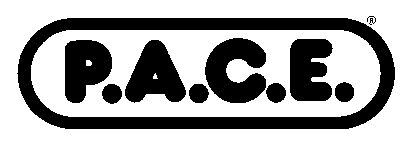 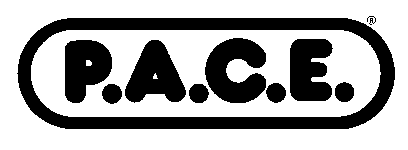 